Взаимодействие аллельных генов. Множественный аллелизмПару аллельных генов (аллелей), определяющих альтернативные признаки, называют аллеломорфной парой, а само явление парности- аллелизмомПолное доминирование – доминантный ген полностью подавляет действие рецессивного, поэтому гомозиготное и гетерозиготное организмы по фенотипу идентичны: АА = Aa;Неполное доминирование – в гетерозиготном состоянии доминантный ген не полностью подавляет действие рецессивного и фенотипически возникает новый вариант признака (промежуточный признак). Пример: курчавость волос у человека, масть крупного рогатого скота, окраска оперения у кур, окраска цветков у ночной красавицыКодоминирование - 2 аллельных гена равнозначны по отношению друг к другу, и, находясь вместе, они обуславливают новый вариант признака. Пример: наследование у человека групп крови по системе АВ0 (IV группа).Множественный аллелизм – явление существования гена более чем в двух аллельных формах (группы крови по системе АВО: IА, IВ, IО; для гена, контролирующего синтез гемоглобина, много десятков аллелей). В генотипе же организма одновременно может присутствовать только два аллеляАнализирующее скрещивание – скрещивание организма неизвестного генотипа с организмом, гомозиготным по рецессивным аллелям. Применяют для выяснения генотипа организма, у которого проявился доминантный признак ( т.к. организм может быть как гетеро-, так и гомозиготным).Практикум по решению задачАнализирующее скрещиваниеЗадача №1Охотник купил черную собаку и хочет быть уверен, что она не несет генов кофейного цвета. Какого партнера по фенотипу и генотипу надо подобрать для скрещивания, если ген черной шерсти доминирует?Генетическая запись решения:Р:	BB	*	bbG:	B		bF1:	Bb100%P:	Bb	*	bbG:	B     b		bF1:	Bb; bb	   1:1Необходимо провести анализирующее скрещивание. Если мы получим единообразие гибридов, то генотип материнского организма будет BB. При генотипе Bb мы будем иметь расщепление 1:1.Ответ: партнер должен быть по фенотипу кофейным, по генотипу bb (рецессивным гомозиготным).Задача №2Альбинизм – аутосомно-рецессивный признак. Женщина альбинос вышла замуж за здорового мужчину и родила альбиноса.Какова вероятность, что второй ребенок тоже окажется альбиносом?Какова вероятность, что оба ребенка будут альбиносами?Какова вероятность, что в семье первой родится здоровая девочка, а второй ребенок будет мальчик альбинос.Генетическая запись решения:Р:	аа	*	АаG:	а		А     аF1:	Аа		аа50%, т.к. муж гетерозиготен по гену альбинизма25%, т.к. вероятность рождения альбиноса у этой пары для каждого из детей равна 1/2 и вероятность рождения подряд двух детей альбиносов равна произведению вероятностей: 1/2 * 1/2 = 1/4 или 25%6,25% т.к. 1/2 (вероятность, что родится девочка) * 1/2 (вероятность, что она будет альбинос) * 1/2 (вероятность, что родится мальчик) * 1/2 (вероятность, что он будет альбинос) = 1/16 или 6,25%Неполное доминированиеЗадача №3При скрещивании растений ночной красавицы с красными (АА) и белыми (аа) венчиками в F1 появляются растения с розовыми цветками (Аа). Какая часть потомков F2 будет иметь белые цветки? Ответ подтвердите схемами скрещивания.Решение:В потомстве фенотипически разных родителей появился третий признак, лежащий в диапазоне между доминантым и рецессивным признаками. Это — явление неполного доминирования. Значит, гибриды F1будут гетерозиготными: Р.	АА     х     аа         красные      белыеG:	А                  аF1:  Аа    розовые цветкиСколько процентов растений будет иметь белые цветки от скрещивания двух гетерозиготных растений?P:	Aa	*	AaG:	A   a		A   aF2:		AA;	Aa;	Aa;	aa	      Красные	  розовые	белыеРасщепление по генотипу и фенотипу 1:2:1Ответ: 25% растений с белыми цветками.Задача №4Определите возможные фенотипы детей в семье, где 1)один из супругов страдает акаталазией, другой имеет ее пониженную активность; 2)оба имеют пониженную активность?Генетическая запись решения:P:	аa	*	AaG:	a		A    aF1:	  Аa; aaP:	Aa	*	AaG:	A    a		A    aF1:	 AA;	Aa; Аa;	aa	 1     :        2       :       1Ответ: 1) 50% - сниженное содержание каталазы; 50% - акаталазия.2) 25% - наличие каталазы; 50% - сниженное содержание; 25% - акаталазия.Кодоминирование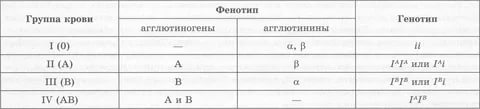 Задача №5Женщина со II  группой крови, у матери которой была I группа, вышла замуж за гетерозиготного мужчину с III группой крови. Какие группы крови могут иметь их дети?Генетическая запись решения:P:		IAIO	*	IBIOG:		IA  IO		IB  IOF1:		IAIB;     IAIO;   IBIO;   IOIO		  IV       II       III        IОтвет: у детей возможны все четыре группы крови по 25%; IV группа крови – пример кодоминирования.Задача №6В родильном доме перепутали двух мальчиков. Родители одного из них имеют I и II группу крови, другого – II и IV. У детей I и II. Определите, кто чей сын?Генотипы первой пары – IOIO и IAIO или IAIA.Генотипы второй пары IAIB и IAIO или IAIAГенотип первого ребенка IOIOГенотип второго ребенка IAIO; IAIAПервая параP:	IOIO	*	IAIAG:	IO		IAF1:	IAIO		IIP:	IOIO	*	IAIOG:	IO		IA  IOF1:	IAIO		IOIO	II		  IДети могут иметь первую и вторую группы крови.Вторая параP:	IAIB	*	IAIAG:	IA  IB		IAF1:	IAIA;  IAIB		II	IVP:	IAIB	*	IAIOG:	IA  IB		IA  IOF1:	IAIA     IAIO        IAIB     IBIO		II	II	IV    IIIДети могут иметь II, III и IV группы.Ответ: ребенок I группой крови – сын первой пары родителей, со II – сын второй пары родителей.Решите задачи:1) Растения красноплодной земляники при скрещивании между собой всегда дают потомство с красными ягодами, а растения белоплодной земляники – с белыми. В результате скрещивания  этих сортов друг с другом получаются розовые ягоды. Какое возникнет потомство при скрещивании между собой гибридов с розовыми ягодами?2) На клумбе, свободно посещаемой насекомыми, растёт львиный зев. Одни цветки у него белые, другие – красные. Какие цветки ожидаются у растений, выращенных на следующий год из семян?3) Потомство лошадей белой и гнедой мастей всегда имеет золотисто-жёлтую окраску. У двух золотисто-жёлтых лошадей появляются жеребята: белый и гнедой. Рассчитайте, какова была вероятность появления таких жеребят, если известно, что белая масть определяется доминантным геном неполного доминирования, а гнедая - рецессивным геном. Будут ли среди потомства этих лошадей золотисто-жёлтые жеребята? Какова вероятность появления таких жеребят?4)Ген, контролирующий хохлатость утят, является геном неполного доминирования. В гомозиготном состоянии он приводит к гибели эмбрионов. Рецессивный ген в гомозиготном состоянии дает нехохлатое потомство. Если среди вылупившихся утят насчитывается 20 хохлатых и 10 нехохлатых, сколько утят можно считать погибшими в эмбриональном состоянии?5) У собак жесткая шерсть доминантна, мягкая – рецессивна. Два жесткошерстных родителя дают жесткошерстного щенка. С особью, какой масти его нужно скрестить, чтобы выявить, имеет ли он в генотипе аллель мягкошерстности.7) Серая окраска кожуры гороха доминирует над белой окраской. При скрещивании растений гороха с серой кожурой и растений гороха с белой кожурой в потомстве получено 32 растения с серой кожурой и 36 растений с белой кожурой. Определим генотипы родителей и потомства.7) Какие группы крови могут быть у детей, если у обоих родителей 4 группа крови?8) У мальчика 4 группа крови, а у его сестры – 1. Каковы группы крови их родителей? 9) В родильном доме перепутали двух мальчиков (Х и У). У Х – первая группа крови, у У – вторая. Родители одного из них с 1 и 4 группами, а другого – с 1 и 3 группами крови. Кто чей сын?ПризнакГенГенотипЧерный цветВВ – (ВВ, Вb)Кофейный цветbbbПризнакГенГенотипНормальная пигментацияАА – (АА,Аа)альбинизмаaаПризнакГенГенотипКрасныйАААРозовыйА, аАаБелыйаааПризнакГенГенотипНаличие каталазыАААСниженное содержаниеА, аАаАкаталазия (отсутствие каталазы в крови)аааПризнакГенГенотипI группа (0)I0I0I0II группа (A)IAIAIA, IAIOIII группа (B)IBIBIB, IBIOIV группа (AB)IA, IBIAIB